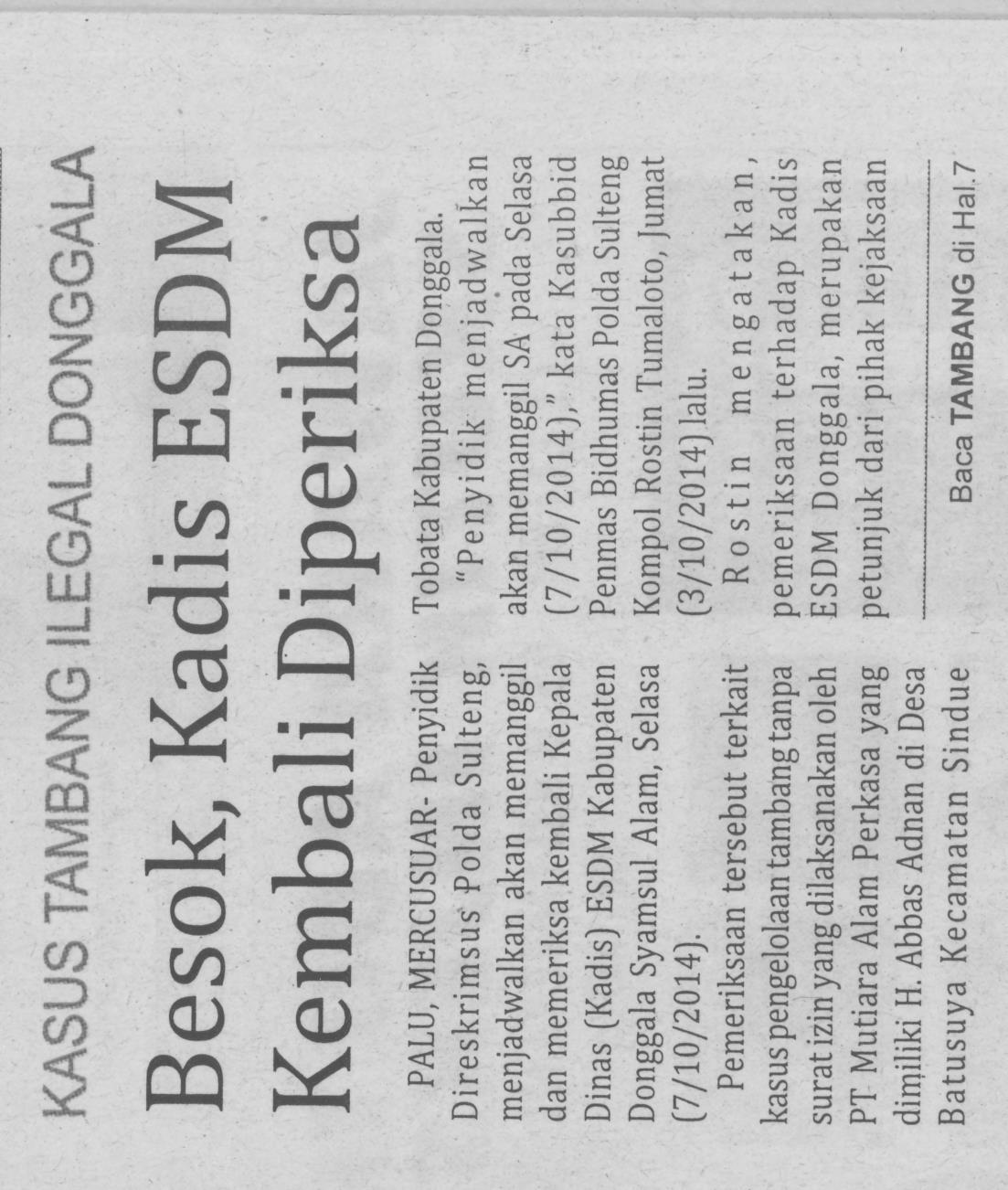 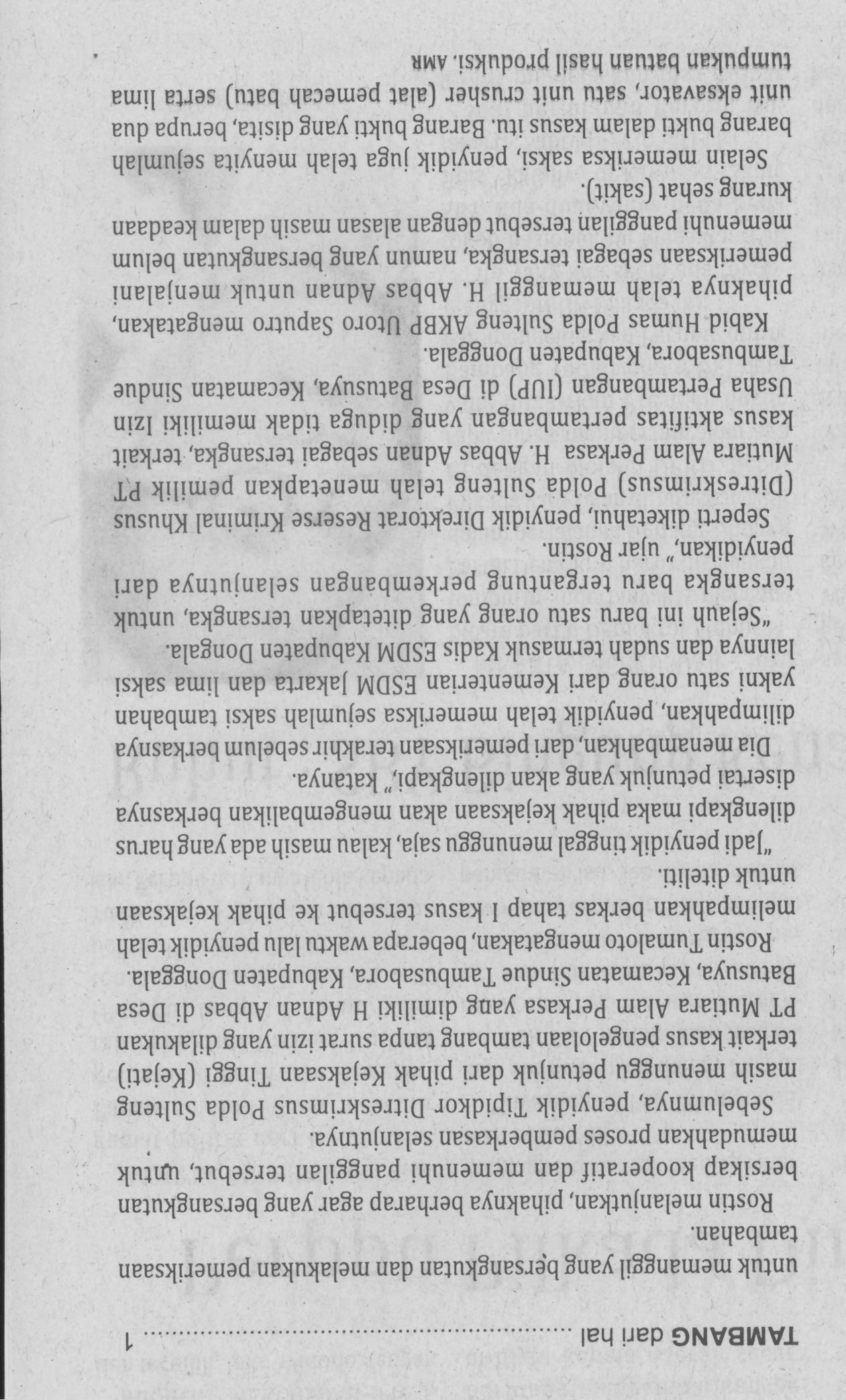 Harian    :MercusuarKasubaud Sulteng IHari, tanggal:Rabu, 8 Oktober 2014Kasubaud Sulteng IKeterangan:Kasubaud Sulteng IEntitas:DonggalaKasubaud Sulteng I